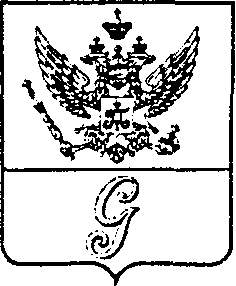 СОВЕТ ДЕПУТАТОВ МУНИЦИПАЛЬНОГО ОБРАЗОВАНИЯ  «ГОРОД ГАТЧИНА»ГАТЧИНСКОГО МУНИЦИПАЛЬНОГО РАЙОНАТРЕТЬЕГО СОЗЫВАРЕШЕНИЕот 27 июня 2018 года                                                                               № 30Об утверждении тарифов на платные услуги,предоставляемые муниципальным бюджетнымучреждением «Центр творчества юных»	В целях совершенствования работы по организации культурно - массовых мероприятий, повышения качества предоставления платных услуг, относящихся к основным видам деятельности, для граждан и юридических лиц, в соответствии с Федеральным законам от 06.10.2003 № 131-ФЗ «Об общих принципах организации местного самоуправления в Российской Федерации», руководствуясь Порядком определения платы за оказание услуг (выполнение работ), относящихся к основным видам деятельности муниципальных бюджетных учреждений, для граждан и юридических лиц, утвержденным решением совета депутатов МО «Город Гатчина» от 25.05. 2011 № 29 (в редакции решения от 27.12.2016 № 73), в соответствии с протоколом заседания Тарифной комиссии Гатчинского муниципального района от 22.06.2018 № 28,  руководствуясь Уставом МО «Город Гатчина», совет депутатов МО «Город Гатчина» Р Е Ш И Л:1. Утвердить тарифы (цены) на платные услуги, предоставляемые муниципальным бюджетным учреждением «Центр творчества юных», согласно приложению.2. Настоящее решение вступает в силу со дня официального опубликования.3. Контроль за исполнением решения возложить на постоянную комиссию совета депутатов МО «Город Гатчина» по вопросам экономической и бюджетной политики.Глава МО «Город Гатчина» - председатель совета депутатов МО «Город Гатчина»                                                                      В.А.Филоненко                                                                                                              Приложение к решению совета совета депутатовМО «Город Гатчина»от 27.06.2018 № 30Тарифы (цены) на платные услуги,предоставляемые МБУ «Центр творчества юных»Наименование услугиединица измерениякол-во занятий в месяцстоимость 1 занятия, руб.стоимость в месяц, руб.Занятия в клубном формировании:Арт-студия «ДАР»1 мес8200,001600,00Детский клуб «Островок»1 мес8300,002400,00Детская студия «Родник»1 мес8200,001600,00Мастер-класс декоративно- прикладного искусства100,00